GASTO DE COMUNICIACIÓN SOCIAL NOVIEMBRE 2020 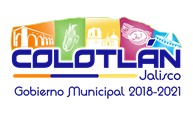 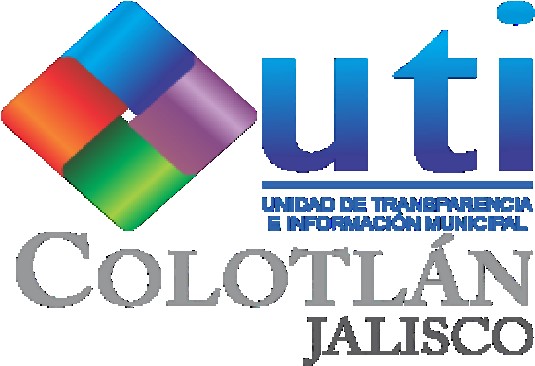 FECHA  MONTO  PARTIDA RESPONSABLE DE LA AUTORIZACIÓN PROVEEDOR CONTRATADO NO. DE CHEQUE DESCRIPCIÓN DEL SERVICIO JUSTIFICACIÓN 06/11/2020 4,060.00   5136-100-100 I.Q. MIGUEL ANGEL PINEDO VILLA OSIRIS TREJO REYNA DIFUSIÓN POR RADIO, TV Y OTROS MEDIOS DE COMUNICACIÓN. PUBLICIDAD DE LAS ACTIVIDADES GUBERNAMENTALES A TRAVÉS DE LOS DIFERENTES MEDIOS DE COMUNICACIÓN. 06/11/2020 4,640.00   5136-100-100 I.Q. MIGUEL ANGEL PINEDO VILLA FRANCISCO ROSENDO BARBA VIZCAINO DIFUSIÓN POR RADIO, TV Y OTROS MEDIOS DE COMUNICACIÓN. PUBLICIDAD DE LAS ACTIVIDADES GUBERNAMENTALES A TRAVÉS DE LOS DIFERENTES MEDIOS DE COMUNICACIÓN. 12/11/2020 21,042.40 5136-100-100 I.Q. MIGUEL ANGEL PINEDO VILLA EDUARDO DIEGO SANCHEZ ROSALES 3685 DIFUSIÓN POR RADIO, TV Y OTROS MEDIOS DE COMUNICACIÓN. PUBLICIDAD DE LAS ACTIVIDADES GUBERNAMENTALES A TRAVÉS DE LOS DIFERENTES MEDIOS DE COMUNICACIÓN. 19/11/2020 30,508.00 5136-100-100 I.Q. MIGUEL ANGEL PINEDO VILLA EDUARDO DIEGO SANCHEZ ROSALES 3693 DIFUSIÓN POR RADIO, TV Y OTROS MEDIOS DE COMUNICACIÓN. PUBLICIDAD DE LAS ACTIVIDADES GUBERNAMENTALES A TRAVÉS DE LOS DIFERENTES MEDIOS DE COMUNICACIÓN. 20/11/2020 1,740.00 5136-100-100 I.Q. MIGUEL ANGEL PINEDO VILLA ROSALBA SUAZO VALDESPINO 3693 DIFUSIÓN POR RADIO, TV Y OTROS MEDIOS DE COMUNICACIÓN. PUBLICIDAD DE LAS ACTIVIDADES GUBERNAMENTALES A TRAVÉS DE LOS DIFERENTES MEDIOS DE COMUNICACIÓN. 